Custom Shipping and InsuranceDecember 2021 ExaminationQ1.Ans 1.IntroductionEither companies (importers) or customs brokers can publish the best customs clearance import approaches for India. It could preserve all of the relevant paperwork necessary for import clearance before the advent of products. Primary vital papers consist of an invoice of loadings or airlines, business invoices, packaging lists, shipment notices, products certificates, order or LC, and other specific paperwork for goods. Crucial files are required. In any other case, the import Its Half solved onlyBuy Complete from our online storehttps://nmimsassignment.com/online-buy-2/NMIMS Fully solved assignment available for session December 2021,your last date is 27th November 2021.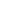 Lowest price guarantee with quality.Charges INR 199 only per assignment. For more information you can get via mail or Whats app also
Mail id is aapkieducation@gmail.comOur website www.aapkieducation.comAfter mail, we will reply you instant or maximum1 hour.Otherwise you can also contact on ourwhatsapp no 8791490301.Contact no is +91 87-55555-879Q2.Ans 2.IntroductionMate's receipt is furnished while the shipment is loaded in a ship by the ship's Commanding Officer. This is an excellent indication of the loading of shipments aboard the boat. The receipt of Mate should be initially transferred to the Port trust government. The exporter or his agent collects from the Port believe government the receipt of the deputy after payment of any port dues. The receipt of Mate is unfastened to switch. To obtain the lading bill, it needs to accept by Q3. a.Ans 3a.IntroductionAn insurance claim is a proper declare for cover or repayment for covered losses or policy events made through a policyholder to an insurance company. The coverage organization validates this claim. If legal, payment can be made on behalf of the insured with the aid of the insurance company or an accepted interest party. Q3. b.Ans 3b.IntroductionThe dynamic worldwide transportation sector includes shipping, freight, and logistics. Unfortunately, even the well-planned cargo may be misled by natural catastrophes or manufactured mistakes no matter the transportation they appoint. Cargo harm is one such disaster that reasons product and economic loss and may impair purchaser-provider relationships.